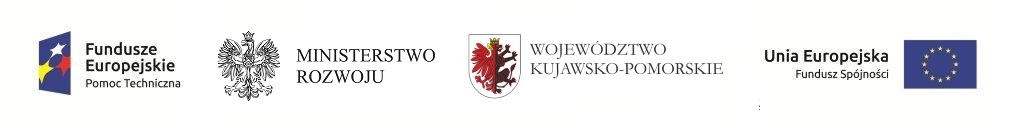 KWESTIONARIUSZ NA POTRZEBY OPRACOWANIAPROGRAMU REWITALIZACJI GMINY ZŁAWIEŚ WIELKA 2016-2023ETAP II. OPRACOWANIE PROGRAMU REWITALIZACJI ETAP III. USTALENIE ZASAD POWOŁANIA I FUNKCJONOWANIA ZESPOŁU DS. REALIZACJI PROGRAMU REWITALIZACJISzanowni Państwo, Gmina Zławieś Wielka opracowuje Program Rewitalizacji na lata 2013-2023 (PR). Jest to bardzo ważny dokument, od którego zapisów będzie zależało to, na co zostanie wydana znacząca ilość środków UE przewidziana w okresie programowania 2014-2020 dla gminy.W związku z tym prosimy o zgłaszanie na załączonym formularzu wszelkich uwag do zaprezentowanego programu rewitalizacji oraz zasad powołania i funkcjonowania Zespołu ds. realizacji programu rewitalizacji.  Prośbę kierujemy przede wszystkim do mieszkańców gminy, właścicieli nieruchomości w gminie, a także użytkowników wieczystych i osób zarządzający nieruchomościami, podmiotów prowadzących/planujących rozpocząć działalność gospodarczą lub społeczną, przedstawicieli jednostek samorządu terytorialnego i organów władzy publicznej.	Każdy wypełniony kwestionariusz jest dla nas bardzo cenny i będzie wykorzystany w opracowanym programie.Wypełniony formularz i kwestionariusz prosimy przekazać do:Urzędu Gminy w Zławsi Wielkiej, ul. ul. Handlowa 7, 87-134 Zławieś Wielkabądź e-mailem na: justyna.przybyszewska@zlawies.plDziękujemy za poświęcony czas!Zespół ds. Opracowania Programu Rewitalizacji (ZOPR)tel/fax.: 56 678 09 13, tel.: 56 674 13 11-------------------------------------------------------------FORMULARZ UWAG DO PROGRAMU REWITALIZACJI * Pola obowiązkoweKWESTIONARIUSZ ANKIETY(PROSZĘ WYBRAĆ ODPOWIEDŹ POPRZEZ WSTAWIENIE  W KRATCE)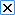 DZIĘKUJEMY ZA UDZIAŁ W BADANIU!LpRozdział PRktórego dotyczą uwagi*Zapis w pierwotnej wersji dokumentu/slajdu (i nr str. zapisu)*Proponowany zapis po zmianie (i nr str. zapisu)*UZASADNIENIE*Czy Pani/Pan zgadza się z wyznaczonym obszarem zdegradowanym na terenie Gminy, który obejmuje: sołectwa Zławieś Wielka, Cegielnik, Cichoradz, Czarnowo, Gutowo, Łążyn, Pędzewo, Rzęczkowo, Siemoń, Skłudzewo, Toporzysko i Zarośle CienkieCzy Pani/Pan zgadza się z wyznaczonym obszarem zdegradowanym na terenie Gminy, który obejmuje: sołectwa Zławieś Wielka, Cegielnik, Cichoradz, Czarnowo, Gutowo, Łążyn, Pędzewo, Rzęczkowo, Siemoń, Skłudzewo, Toporzysko i Zarośle CienkieTAKNIE ( uzasadnienie)……………………………………………………………………………………………………………………………………………………………………………………………………………………………………………………………………………………………………………………………………………………………………………………………………………………Czy Pani/Pan zgadza się z wyznaczonym obszarem rewitalizacji na terenie Gminy, który obejmuje sołectwa: Siemoń, Zarośle Cienkie i Zławieś Wielka.Czy Pani/Pan zgadza się z wyznaczonym obszarem rewitalizacji na terenie Gminy, który obejmuje sołectwa: Siemoń, Zarośle Cienkie i Zławieś Wielka.TAKNIE ( uzasadnienie)……………………………………………………………………………………………………………………………………………………………………………………………………………………………………………………………………………………………………………………………………………………………………………………………………………………Czy Pani/Pan zgadza się z wyznaczonym celem głównym, który brzmi: „Ożywienie społeczno-gospodarcze gminy Zławieś Wielka”:Czy Pani/Pan zgadza się z wyznaczonym celem głównym, który brzmi: „Ożywienie społeczno-gospodarcze gminy Zławieś Wielka”:TAKNIE ( uzasadnienie)……………………………………………………………………………………………………………………………………………………………………………………………………………………………………………………………………………………………………………………………………………………………………………………………………………………Czy Pani/Pan zgadza się z następującymi proponowanymi działaniami rewitalizacyjnymi:   Utworzenie Gminnego Centrum Aktywności społecznej (na terenie dawnej bazy  Spółdzielni Kółek Rolniczych w Złejwsi Wielkiej) – stworzenie stanowisk komputerowych wraz z udostępnieniem bezpłatnego InternetuProwadzenie zajęć przez animatorów kultury, doradztwo dla osób wykluczonych społecznie, spotkania NGO (w CAS w Złejwsi Wielkiej)Utworzenie po 3 stanowisk komputerowych w świetlicach w Siemoniu i Zaroślu Cienkim Prowadzenie zajęć informatycznych przez animatorów kultury w Siemoniu i Zaroślu CienkimCzy Pani/Pan zgadza się z następującymi proponowanymi działaniami rewitalizacyjnymi:   Utworzenie Gminnego Centrum Aktywności społecznej (na terenie dawnej bazy  Spółdzielni Kółek Rolniczych w Złejwsi Wielkiej) – stworzenie stanowisk komputerowych wraz z udostępnieniem bezpłatnego InternetuProwadzenie zajęć przez animatorów kultury, doradztwo dla osób wykluczonych społecznie, spotkania NGO (w CAS w Złejwsi Wielkiej)Utworzenie po 3 stanowisk komputerowych w świetlicach w Siemoniu i Zaroślu Cienkim Prowadzenie zajęć informatycznych przez animatorów kultury w Siemoniu i Zaroślu CienkimTAKNIE ( uzasadnienie)……………………………………………………………………………………………………………………………………………………………………………………………………………………………………………………………………………………………………………………………………………………………………………………………………………………W jaki sposób powinni być wybierani członkowie Zespołu ds. Realizacji Programu RewitalizacjiW jaki sposób powinni być wybierani członkowie Zespołu ds. Realizacji Programu Rewitalizacjispotkanie elekcyjnegłosowanie online głosowanie na kartach wyborczych w wyznaczonym punkcieinne ...Jakie  grupy powinny reprezentować osoby wchodzący  w skład Zespołu ds. Realizacji Programu Rewitalizacji [można wskazać więcej niż 1 odpowiedź]  Jakie  grupy powinny reprezentować osoby wchodzący  w skład Zespołu ds. Realizacji Programu Rewitalizacji [można wskazać więcej niż 1 odpowiedź]  organizacje społeczneprzedsiębiorców mieszkańcówwładze samorządoweinne ...Ile osób powinien liczyć Zespół  ds. Realizacji Programu Rewitalizacji  Ile osób powinien liczyć Zespół  ds. Realizacji Programu Rewitalizacji  3 - 4 5 - 6 7-89-10więcejIle lat  powinna trwać kadencja Zespołu ds. Realizacji Programu RewitalizacjiIle lat  powinna trwać kadencja Zespołu ds. Realizacji Programu Rewitalizacjirok2 lata4 latawięcejDo której z poniższych grup Pan/Pani należy?:Do której z poniższych grup Pan/Pani należy?:Do której z poniższych grup Pan/Pani należy?:Mieszkaniec Gminy (miejscowość/ulica zamieszkania? ………………………………………….………………………………………………)Właściciel/użytkownik wieczysty/zarządzający nieruchomością w Gminie (miejscowość/ulica nieruchomości? ………………………………………………)Osoba prowadząca działalność gospodarczą w Gminie, w tym rolnik  (miejscowość/ulica działalności gospodarczej? ……………………………………)Osoba planująca prowadzenie działalności gospodarczej w Gminie, w tym rolnik (miejscowość/ulica działalności gospodarczej? ……………………………)Osoba prowadząca działalność społeczną w Gminie (miejscowość/ulica działalności społecznej? ………….………………………………………………)Osoba planująca prowadzenie działalności społecznej w Gminie (miejscowość/ulica działalności społecznej? ……………………………………)Osoba reprezentująca jednostkę samorządu terytorialnego/organ władzy publicznej (miejscowość/ulica działania JSR/organu władzy publicznej? …………………………………………………………………………………………..)Osoba reprezentująca jednostkę samorządu terytorialnego/organ władzy publicznej (miejscowość/ulica działania JSR/organu władzy publicznej? …………………………………………………………………………………………..)Żadna z powyższychŻadna z powyższychProszę podać swoją płeć:   Proszę podać swoją płeć:   KMProszę podać swój wiek: [liczba ukończonych lat]   ……………………. Skąd chciał(a)by Pan(i) czerpać informacje o programie rewitalizacji i działaniach związanych z opracowaniem tego programu? [można wskazać więcej niż 1 odpowiedź]  Skąd chciał(a)by Pan(i) czerpać informacje o programie rewitalizacji i działaniach związanych z opracowaniem tego programu? [można wskazać więcej niż 1 odpowiedź]  Spotkania osobisteTelewizjaRadioPrasaStrony WWWPoczta elektronicznaPoczta tradycyjnaSłupy/tablice ogłoszenioweInna forma (która?: ……………………………………………………………………)Jak ocenia Pani/Pan prowadzone na potrzebę programu rewitalizacji konsultacje społeczne? Jak ocenia Pani/Pan prowadzone na potrzebę programu rewitalizacji konsultacje społeczne? 1 – bardzo źle2345 – bardzo dobrzeCo zmienił(a)by Pani/Pan w prowadzonych na potrzeby programu rewitalizacji konsultacjach społecznych? ………………………………………………………………………………………………………………………………………………………….………………………………………………………………………………………………………………………………………………………….………………………………………………………………………………………………………………………………………………………….…………………………………………………………………………………………………………………………………………………………………………………………………………………………………………………………………………………………………………………..